РЕШЕНИЕ от 25.08.2020 № 1473-IV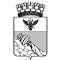 ВОРОНЕЖСКАЯ ГОРОДСКАЯ ДУМАРЕШЕНИЕот 25.08.2020 № 1473-IVОб изменении финансирования питанияобучающихся в муниципальныхобщеобразовательных организацияхгородского округа город ВоронежВ связи с ростом цен на продукты питания, в целях сохранения и укрепления здоровья детей и подростков, их социальной поддержки, во исполнение постановления правительства Российской Федерации от 20.06.2020 № 900 «О внесении изменений в государственную программу Российской Федерации «Развитие образования»» Воронежская городская ДумаРЕШИЛА:1. Осуществлять с 01.09.2020 расходы на организацию питания обучающихся в муниципальных бюджетных общеобразовательных организациях за счет средств субсидий из федерального бюджета, бюджета Воронежской области и бюджета городского округа город Воронеж в виде дотаций.2. Дотация составляет:а) 54,02 рубля в день:- обучающимся 1 - 4-х классов в первую смену - на завтрак;- обучающимся 1 - 4-х классов во вторую смену - на обед;- обучающимся 5 - 11-х классов из социально незащищенных семей - на завтрак;- всем обучающимся, посещающим группы продленного дня - на обед;- обучающимся 1 - 11-х классов, состоящим на диспансерном учете в противотуберкулезном диспансере, - на обед;- спортсменам, имеющим звания «мастер спорта», «кандидат в мастера спорта», первый, второй, третий спортивные разряды, - учащимся муниципальных бюджетных учреждений дополнительного образования, муниципальных бюджетных учреждений спортивных школ, муниципальных бюджетных учреждений спортивных школ олимпийского резерва, государственных бюджетных учреждений Воронежской области спортивных школ, государственных бюджетных учреждений Воронежской области спортивных школ олимпийского резерва - на обед;б) юношам допризывного возраста, имеющим дефицит массы тела, - 54,02 рубля в день на завтрак и 54,02 рубля в день на обед;в) учащимся с ограниченными возможностями здоровья – 54,02 рубля в день на завтрак и 54,02 рубля в день на обед;в) учащимся муниципального бюджетного общеобразовательного учреждения «Воронежская кадетская школа им. А.В. Суворова» - 130 рублей в день.3. Установить, что в муниципальных бюджетных общеобразовательных учреждениях городского округа город Воронеж планирование денежных средств на питание обучающихся осуществляется:а) с 1 сентября 2020 года по 31 декабря 2020 года с учетом количества учебных дней равного:- 72 дням для обучающихся в 1-х классах и при 5-дневной учебной неделе; - 88 дням при 6-дневной учебной неделе.б) с 1 января 2021 года на 2021 год и последующие годы с учетом количества учебных дней равного: - 165 дням для обучающихся в 1-х классах; - 204 дня при 6-дневной учебной неделе;- 170 дней при 5-дневной учебной неделе.4. Решение вступает в силу с 1 сентября 2020 года.5. Считать утратившими силу решения Воронежской городской Думы:- от 02.11.2010 № 255-III «Об изменении финансирования питания детей и подростков в муниципальных общеобразовательных учреждениях городского округа город Воронеж»;- от 29.06.2016 № 284-IV «О внесении изменений в решение Воронежской городской Думы от 02.11.2010 № 255-III «Об изменении финансирования питания детей и подростков в муниципальных общеобразовательных учреждениях городского округа город Воронеж»;- от 30.11.2016 № 403-IV «О внесении изменения в решение Воронежской городской Думы от 02.11.2010 № 255-III «Об изменении финансирования питания детей и подростков в муниципальных общеобразовательных учреждениях городского округа город Воронеж»;- от 28.06.2017 № 593-IV «О внесении изменения в решение Воронежской городской Думы от 02.11.2010 № 255-III «Об изменении финансирования питания детей и подростков в муниципальных общеобразовательных учреждениях городского округа город Воронеж»;- от 28.11.2018 № 1026-IV «О внесении изменения в решение Воронежской городской Думы от 02.11.2010 № 255-III «Об изменении финансирования питания детей и подростков в муниципальных общеобразовательных учреждениях городского округа город Воронеж».Исполняющий обязанностиглавы городского округагород ВоронежЮ.В.ТимофеевИсполняющий обязанностипредседателя Воронежскойгородской ДумыА.А.Провоторов